Initial Inquiry formThis initial inquiry is used to get to know the activities of your company. The data and information you provide have an impact on the determination and justification of the audit time. The time of the audit will be sent to you as part of the initial valuation. We try to get to know your business as best as possible to be sure that the prepared preliminary valuation meets your expectations and complies with the applicable guidelines for Certification Bodies. Preparing an initial valuation on the basis of this inquiry is free of charge and does not oblige you to use our services. Please send the completed inquiry to mdd@tuv-nord.plNOTE: The Notified Body does not conduct conformity assessments of medical devices of territory on the United States and Canada. Certification of any new quality management system requires additional specific information. In this case, we will ask you to complete the necessary information. GENERAL INFORMATION ABOUT THE COMPANYSUBJECT OF THE COMPANY’S ACTIVITYMedical devices scope submitted for conformity assessment according to MDR 2017/745):   This scope will appear on the first page of the certificateMedical devices submitted for conformity assessment according to MDR 2017/745:  Proposed scope of certification ISO 13485:       Medical devices groups, services provided in the organization (concerns ISO 13485): Proposed scope of certification ISO 9001:      Proposed scope of certification will be confirmed by auditors during the audit.Conformity Assessment Procedures* In case of:- ISO 13485 or 9001 - always 3 years- MDR + ISO – we recommend 3 years- MDR without ISO  – we recommend 5 yearsQUOTATIONThe quotation should include the following: Certifying audit, according to standard:    Re-certifying audit, according to standard:    Surveillance audit, according to standard:    MDR 2017/745 Article 16 a) translating information provided by producer MDR 2017/745 Article 16 b) changes in outer packaging MDR 2017/745 Opinion of Notified Body on conformity of parts constituting medical device  ( Article 117).Suggested tentative audit date:  yes date: 			  noEMPLOYMENT INFORMATION locations covered by the certification systemIf the organisation has more localisations, please copy and fill in the table for all localisationsMULTISITE CERTYFICATIONIf there are affiliates/branches/plants (data for complex certification): the company has headquarters where certain activities are planned, supervised and managed, as well as the network of local offices or affiliates (branches) where these activities are performed fully or partially all the branches are legally or contractually connected with headquarters and covered by a common system of quality management established and supervised by the headquarters products/services provided by all the branches are “in principle” of the same type, manufactured “in principle” with the same methods, according to the same proceduresMANAGEMENT SYSTEMS CERTIFICATIONPlease tick appropriate items characterising your activity and support briefly your answerINFORMATION RELATING TO THE SUBCOTRACTORRISK ACTIVITIESPlease specify the level of business risk:  High risk - where failure of the product or service causes economic catastrophe or puts life at risk. Medium risk - where failure of the product or service could cause injury or illness. Low risk - where failure of the product or service is unlikely to cause injury or illness.In the past, it happened to your product, service caused and any of the above threats? no,  yes, please specify: In the last certification cycle happened to your product, service has been withdrawn from the market? no,   yes, please specify: INTEGRATED SYSTEMS CERTYFICATIONIn the case of the integrated systems certification, please tick the items which will help to define the integration level of your management systems. Ticking all the items means full integration of implemented systems. Management reviews taking into consideration general business strategy and plan Integrated approach to internal audits Integrated approach to policy and objectives Integrated approach to systemic processes Integrated set of documents covering working instructions, on a good level of development, according to a situation Integrated approach to improvement mechanisms (corrections and corrective actions; surveying and continuous improvement) Integrated approach to planning with a good use of comprehensive approach to risk management in business Unified support and managerial responsibilitySystems audit performed:    jointly             separatelyADDITIONAL INFORMATIONWhile implementing the systems, did you use the services of external consultants? yes,  specify who:  no       		       How did you find us: Your remarks, wishes: Hereby I declare that the personal data included in this inquiry have been gathered and transmitted in accordance with the applicable rules on the protection of personal data.NOTE: In case of medical devices certification, the inquiry form and appendices should be signed and submitted to the notified body in non-editable form (pdf, scan, fax)Thank you for filling in the request for quotation form.Visit us on the Webwww.tuv-nord.plCompany’s registered name:Contact person :  Phone no:  e-mail: Street, postal code, city/town: Province: Country: Quality Manager : Phone no.:  e-mail: VAT No: www:  Fax no.: Quality Management System Certification by Certification Body TÜV NORD PolskaMedical Device Certification  by Polish Notified Body TÜV NORD Polska no. 2274Length of certification period* PN-EN ISO 9001:2015   MDR 2017/745, Annex IX for clases Is, Im, Ir, IIa, IIb, III 3 years  PN-EN ISO 13485:2016   MDR 2017/745, Annex XI p. 10  for clases IIa 5 years MDR 2017/745, Annex XI part A  for clases Is, Im, Ir Other….. (no longer than 5 years) MDR 2017/745 Article 16 a) translating information provided by producer MDR 2017/745 Article 16 b) changes in outer packaging MDR 2017/745 Opinion of Notified Body on conformity of parts constituting medical device 
( Article 117).The total number of locationsLocalisation IHeadquartersLocalisation IILocalisation IIILocalisation IVTotalName of company/plant/branchAddress (street, postal code, town/city)Type of activities performed (processess)Total number of employees including contract and seasonal employees - full time equivalent of the above:- MDR 2017/745, EN ISO 13485- ISO 9001Employees carrying out repetitive work - please specify number and type of work performed ( ex. drivers, sales , programmers, office workers, security, call center, production workers)Number of employees on 1st shift2nd shift3nd shift not applicable requirements of ISO 9001, please tick, if any: 8.3 (7.3 for ISO 13485) research and development 8.5.1f (for ISO 9001) process validation 8.5.3  (for ISO 9001) customer’s property other:  the company has a certificate from a different independent certifying or controlling body* 	- organization issuing the certificate (name, expiration date): * If you wish to transfer certificate from another Certification Body (belonging to MLA), please send a copy of the certificate(s) together with a report from the last audit. small localisation of the company as compares with the number of employees (e.g. office complex, the company does not have any branches, the company is located on one site the company has an accreditation of another body in the industry   the company runs a temporary activity (e.g. construction works) please state the average time of a year the number of on-going project  extensive localisation – complicated logistics including more than one building (it is necessary to move among districts, municipality, towns/cities there are virtual locations (network environment) in which the work is performed or performed services for clients  very large site comparing to number of personel (e.g., a forest). processes in the company are related to one main activity  production processes are complicated, complex and consist of a big number of non-standard activities, there are considerable hazards as well as a high proportional share of particularly exposed employees identical activities performed in all shifts in case of shift-work system high level of automation in implemented process where staff include a number of people who work “off location” e.g.  salesperson, drivers, service personnel.  Please give number of employees  significant part of company's staff perform simple, repetitive tasks  (for example, in transport, at work tape, on 	assembly lines, performing administrative tasks, etc.) OBL producerIn the case of OBL producer certification, Notified Body requires the customer to provide a complete technical product documentation. the staff speaks a few languages – there  is a necessity to interpret during the audit  high degree of regulation (e.g. food, drugs, aerospace, nuclear powerg.etc) Does the company outsource important stages of design/production to other companies?  If so, how the supplier is associated with your quality system?  (audit with the supplier, relationship with your quality system, a pre-inspection of materials received from suppliers, certification to ISO 9001, ISO 13485 or  MDR / MDD). It concerns also OEM subcontractors.  yes, if yes please fill in below table  noDo subcontractor has certyficate quality managnet system according ISO 13485 Whether the subcontractors are certified according QMS ISO 13485 in terms of the processes subcontractor (required):Does the company outsource important stages of design/production to other companies?  If so, how the supplier is associated with your quality system?  (audit with the supplier, relationship with your quality system, a pre-inspection of materials received from suppliers, certification to ISO 9001, ISO 13485 or  MDR / MDD). It concerns also OEM subcontractors.  yes, if yes please fill in below table  noDo subcontractor has certyficate quality managnet system according ISO 13485 Whether the subcontractors are certified according QMS ISO 13485 in terms of the processes subcontractor (required):Does the company outsource important stages of design/production to other companies?  If so, how the supplier is associated with your quality system?  (audit with the supplier, relationship with your quality system, a pre-inspection of materials received from suppliers, certification to ISO 9001, ISO 13485 or  MDR / MDD). It concerns also OEM subcontractors.  yes, if yes please fill in below table  noDo subcontractor has certyficate quality managnet system according ISO 13485 Whether the subcontractors are certified according QMS ISO 13485 in terms of the processes subcontractor (required):Does the company outsource important stages of design/production to other companies?  If so, how the supplier is associated with your quality system?  (audit with the supplier, relationship with your quality system, a pre-inspection of materials received from suppliers, certification to ISO 9001, ISO 13485 or  MDR / MDD). It concerns also OEM subcontractors.  yes, if yes please fill in below table  noDo subcontractor has certyficate quality managnet system according ISO 13485 Whether the subcontractors are certified according QMS ISO 13485 in terms of the processes subcontractor (required):Does the company outsource important stages of design/production to other companies?  If so, how the supplier is associated with your quality system?  (audit with the supplier, relationship with your quality system, a pre-inspection of materials received from suppliers, certification to ISO 9001, ISO 13485 or  MDR / MDD). It concerns also OEM subcontractors.  yes, if yes please fill in below table  noDo subcontractor has certyficate quality managnet system according ISO 13485 Whether the subcontractors are certified according QMS ISO 13485 in terms of the processes subcontractor (required):Does the company outsource important stages of design/production to other companies?  If so, how the supplier is associated with your quality system?  (audit with the supplier, relationship with your quality system, a pre-inspection of materials received from suppliers, certification to ISO 9001, ISO 13485 or  MDR / MDD). It concerns also OEM subcontractors.  yes, if yes please fill in below table  noDo subcontractor has certyficate quality managnet system according ISO 13485 Whether the subcontractors are certified according QMS ISO 13485 in terms of the processes subcontractor (required):Does the company outsource important stages of design/production to other companies?  If so, how the supplier is associated with your quality system?  (audit with the supplier, relationship with your quality system, a pre-inspection of materials received from suppliers, certification to ISO 9001, ISO 13485 or  MDR / MDD). It concerns also OEM subcontractors.  yes, if yes please fill in below table  noDo subcontractor has certyficate quality managnet system according ISO 13485 Whether the subcontractors are certified according QMS ISO 13485 in terms of the processes subcontractor (required):ProcesThe scope of subcontracted processes in relation to the submitted productsName of the Supplier / addressDoes the subcontractor have a certificate for subcontracted processes. If so, please provide details / send a copyFinal control  - what kind and where it takes placeDeclared medical deviceTechnology

MDT / MDS CodeDesign:Elements of production processElements of production processElements of production processPackingSterilisationServiceAccessoriesWarehousingLabelingOtherName of a personfilling in the questionnaireDate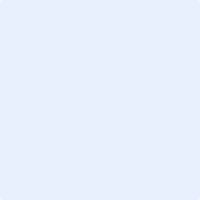 Signature